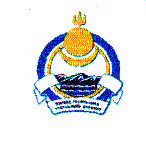 Совет депутатов муниципального образования сельское поселение «Иволгинское»Иволгинского района Республики Бурятия671050, Республика Бурятия, Иволгинский район, с. Иволгинск ул.Ленина, 23, Тел. 8(30140)21671 факс 8(30140)21210РЕШЕНИЕ от «30» декабря .    	                    № 18«О внесении изменений в Решение Совета депутатов № 68 от 02.11.2010года «Об утверждении Положения о порядке управления и распоряжениямуниципальным имуществом муниципальногообразования сельское поселение «Иволгинское»В целях повышения эффективности управления имуществом, находящимся в собственности сельского поселения «Иволгинское», в соответствии с Гражданским законом РФ, Федеральным законом от 21.12.2001г. № 178-ФЗ «О приватизации государственного и муниципального имущества», Федеральным законом от 23.07.2013 года № 244-ФЗ «О внесении изменений в Федеральный закон «О приватизации государственного и муниципального имущества» и отдельные законодательные акты Российской Федерации», Совет депутатов муниципального образования сельское поселение «Иволгинское»РЕШАЕТ:1.  Внести в Решение Совета депутатов № 68 от 02.11.2010 г. «Об утверждении  Положения о порядке управления и распоряжения муниципальным имуществом муниципального образования сельское поселение «Иволгинское» изменения согласно Приложения 1.2. Обеспечить официальное обнародование путем размещения на официальном сайте, стендах администрации, организаций, предприятий сельского поселения.Глава муниципального образования сельское поселение «Иволгинское»	                          В.Ц. ОчировПриложение № 1УтвержденоРешением Совета депутатов МО СП «Иволгинское»от «__»______2013 г. № __Внести в Решение Совета депутатов № 68 от 02.11.2010 г. следующие изменения и дополнения:Раздел  IV пункта 4.2.2.  дополнить подпунктом 4.2.2.2.1 следующего содержания:Объекты электросетевого хозяйства, источники тепловой энергии, тепловые сети, централизованные системы горячего водоснабжения и отдельные объекты таких систем могут приватизироваться в порядке и способами, которые установлены Федеральным законом от 23.07.2013 г. № 244-ФЗ «О внесении изменений и дополнений в Федеральный закон «О приватизации государственного и муниципального имущества»  и отдельные законодательные акты», при условии их обременения обязательствами по строительству, реконструкции и (или) модернизации (инвестиционные обязательства), обязательствами по эксплуатации (эксплуатационные обязательства).2. Условия инвестиционных обязательств и эксплуатационных обязательств в отношении объектов электросетевого хозяйства, источников тепловой энергии, тепловых сетей, централизованных систем горячего водоснабжения и отдельных объектов таких систем, являющихся сложными вещами, распространяются на все их составные части. 3. Условием эксплуатационных обязательств в отношении указанного в пункте 1 настоящей статьи имущества является обязанность поставлять потребителям и абонентам товары, оказывать услуги по регулируемым ценам (тарифам) в соответствии с нормативными правовыми актами Российской Федерации и обеспечивать возможность получения потребителями и абонентами соответствующих товаров, услуг, за исключением случаев, если прекращение или приостановление предоставления потребителям товаров, услуг предусмотрено нормативными правовыми актами Российской Федерации.4. Эксплуатационные обязательства в отношении указанного в пункте 1 настоящей статьи имущества должны включать в себя максимальный период прекращения поставок потребителям и абонентам соответствующих товаров, оказания услуг и допустимый объем непредоставления соответствующих товаров, услуг, превышение которых является существенным нарушением эксплуатационного обязательства собственником и (или) законным владельцем указанного в пункте 1 настоящей статьи имущества.5. Условия инвестиционных обязательств и эксплуатационных обязательств, оформленные в соответствии с настоящей статьей, подлежат включению в состав решения об условиях приватизации государственного и муниципального имущества и в качестве существенных условий включению в:1) договор купли-продажи объектов электросетевого хозяйства, источников тепловой энергии, тепловых сетей, централизованных систем горячего водоснабжения и отдельных объектов таких систем, если приватизация указанных объектов и (или) систем осуществляется посредством их продажи;2) договор купли-продажи акций в случае, если объекты электросетевого хозяйства, источники тепловой энергии, тепловые сети, централизованные системы горячего водоснабжения и отдельные объекты таких систем приватизируются путем внесения их в качестве вклада в уставный капитал открытого акционерного общества.6. Государственная регистрация ограничений (обременений) права собственности на указанное в пункте 1 настоящей статьи имущество в виде инвестиционных обязательств и эксплуатационных обязательств осуществляется одновременно с государственной регистрацией права собственности на данное имущество.7.    В случае существенного нарушения инвестиционного обязательства и (или) эксплуатационного обязательства собственником и (или) законным владельцем указанного в пункте 1 настоящей статьи имущества орган государственной власти Российской Федерации, орган государственной власти субъектов Российской Федерации или орган местного самоуправления вправе обратиться в суд с иском об изъятии посредством выкупа имущества, которое указано в пункте 1 настоящей статьи и стоимость которого определяется по результатам проведения оценки такого имущества в соответствии с Федеральным законом от 29 июля 1998 года N 135-ФЗ "Об оценочной деятельности в Российской Федерации", за вычетом убытков, причиненных потребителям вследствие существенного нарушения инвестиционного обязательства и (или) эксплуатационного обязательства.